Какова жесткость пружины , если груз массой 10 кг растягивает пружину на 10 см.Определите  какой груз нужно подвесить к пружине , чтобы растянуть ее на 20 см, жесткость пружины 1000 Н/мГруз массой 3 кг растягивает пружину на 5 см . Каким должен быть груз , который растянет пружину на 8см.Если пружину растягивать силой  Н, её длина будет равна см, а если сжимать силой  Н, то её длина будет равна  см. Найдите длину пружины  в недеформированном состоянии и коэффициент  жесткости пружины.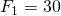 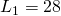 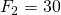 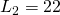 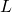 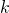 Какова жесткость пружины , если груз массой 10 кг растягивает пружину на 10 см.Определите  какой груз нужно подвесить к пружине , чтобы растянуть ее на 20 см, жесткость пружины 1000 Н/мГруз массой 3 кг растягивает пружину на 5 см . Каким должен быть груз , который растянет пружину на 8см.Если пружину растягивать силой  Н, её длина будет равна см, а если сжимать силой  Н, то её длина будет равна  см. Найдите длину пружины  в недеформированном состоянии и коэффициент  жесткости пружины.